Szakdolgozat-konzultációs napló………………………………………… konzulens/ külső konzulens aláírása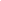 A szakdolgozat leadását :	támogatom	nem támogatom Nem támogatott szakdolgozat-leadás esetén az elutasítás indoka:…………………………………………………………………………………Dátum:  ………………………………………………………… konzulens/ külső konzulens oktató aláírásaKülső konzulens esetén a tanszékvezető engedélye:A szakdolgozat leadását :	támogatom	nem támogatomNem támogatott szakdolgozat-leadás esetén az elutasítás indoka:…………………………………………………………………………………Dátum:…………………………                                     ……………………………………
                                                                                                    tanszékvezető aláírásaA szakdolgozat készítése során félévente min. 3 alkalommal javasolt a konzultáció.A konzultációs naplót a záróvizsgára történő jelentkezéskor a szakdolgozattal együtt a Tanszéken kell leadni.Hallgató neve:Neptun-kód:Szak, tagozat:Szakdolgozat címe:Konzulens/ külső konzulens neve:Tanszék:Konzultáció időpontjaMegjegyzésAláírásKonzultáció időpontjaMegjegyzésAláírás